GibraltarGibraltarGibraltarGibraltarMarch 2030March 2030March 2030March 2030SundayMondayTuesdayWednesdayThursdayFridaySaturday12345678910111213141516Commonwealth Day171819202122232425262728293031Mother’s DayNOTES: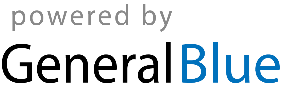 